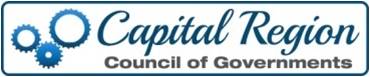 CapCOG Board of DelegatesMonday, July 18, 2022 - 7:00 PMDELEGATES IN ATTENDANCE: MUNICIPALITIES NOT IN ATTENDANCE:NON-VOTING IN ATTENDANCE:The meeting was called to order at 7:00 PMThe Pledge of Allegiance was recited.  Roundtable introductions were made.PresentersMiguel de la Riva, Keystone Traffic Group, Ltd. - Traffic Signal Maintenance AgreementsAASHTO, FEMA, NTOC, and Institute of Transportation Engineers rating:  National average is a D+ for maintenance of traffic signals.PA receives a grade of F.Traffic signals in PA are owned, operated, and managed by municipality in which located.  Regardless of road ownership.PennDOT recently changed permitting regulations. Used to have to submit a TE-160 for approval of new or old signal - 5 pages long and required a municipal resolution.Governed by PennDOT PUB 191 - Maintenance and Operation of traffic signals.  1st 1989; then 2010, then December 28, 2020.December 2020 updated Pub 191.Traffic Signal Maintenance Agreement (about 30 pages long) must be in place prior to issuance of a new or revised traffic signal permit. If municipality doesn't execute a TSMA, the municipality will not be able to install new traffic signals and will not approve modifications to existing signals.New permitting process once TSMA executed is a one-page submission (vs. five pages previously) and municipal resolution is not required if the TSMA identifies an authorized person to submit applications.Tom Pyne - Red arrows seems to be new direction in traffic lights.  Any safety studies on using blinking red lights?   de la Riva - Flashing arrow is fairly new.  Many safety studies throughout states (MN implementing them for close to 10 years) from a safety standpoint they reduce left turn crashes by 20%.  Some operational advantages; engineer has more advantages to phase and time signal.  Improves safety and operations.Margie Stuski - Expiration date on new permits or do we have to renew routinely?   de la Riva - There is a timeline but I don't have that data.  Old permits you don't have to anything with the changes.  Only new or modifications to signals require the TMSAs.Jim Fisher - If a traffic study determines a light is needed on a state road. You may be able to get the installation paid for by the Department.  But once installed, it is completely municipality's responsibility.  Do you have to contract with maintenance group to do it?  de la Riva - Yes, the municipality would enter an agreement with a contractor.  Perhaps there is a way for CapCOG to join forces and get bids from traffic maintenance for signals to reduce costs.Robin Lindsey - Data on # of traffic lights - when is it from.  de la Riva  - It was downloaded today.Ken Martin - Did we ever think about joint bidding it?  Gary Myers- we did many years ago.  We can ask managers again.Jamie Keener, Buchart Horn ArchitectsThank you for opportunity to speak with you and thank you for your service.Keener is Director of Market Development.Buchart Horn is 75 years old; 23 years average experience of BH engineers and designers, 12 offices in US and 2 locations in Europe.  Based in York, PA.Water Resources, Transportation and Architecture - three main areas of business.More than 70 police and public safety projects.  More than 100 awards in design excellence.650 projects completed for more than 150 municipal.Scott Loercher, VP Architecture joined Keener.95% of work is publicly bid.Keener shared information on EV charging stations.  Currently working with City of Pittsburgh to put in EV Charging stations.Do a lot of trail work - Working on trolley trail from Mechanicsburg through SS through Monroe to Dillsburg.  Also have landscape architecture housed in Water Services division.Jim Hare - State has charging station at Pine Grove but plug didn't fit his Tesla.  Are the plugs on the stations universal?  Keener - The vehicle should have an adapter to adapt to different charging stations.  Tesla is the Iphone of electric cars.  Keener left presentation on thumb drive for everyone.Consent AgendaJune 2022 Minutes and Treasurers Report.  Fisher motioned; Jim Hare seconded.  Unanimously approved.Executive Director's ReportSAFER GrantFirst Invoice sent to FEMA - TOTAL:  $78,470.03Scott Ryno - Program Manager:  $22,500.00The Communication Solutions Group:  $54,008.03UPMC - $1,962.00Stuski motioned to approve payments to vendors/consultants.  Tom Pyne seconded.  Unanimously approved. Auction - Wed. July 20, 2022Starts at 9 AM; Vehicles at 11 AMFair Oaks School, Carlisle (South Middleton Township)BAHZ Auctioneer - Same as last year15 members participating (18 last yearPicnic and Golf TournamentSeptember 19, 2022Armitage Golf Course & Caddyshack RestaurantSponsorships - $12,525.00August 2022 MeetingNo meeting in AugustMartin motioned.  Pyne seconded.  Unanimously approved.County ReportsCumberland County - Vince DiFilippoAmerican Recover application extended to July 1. 322 applications requesting  $175 M in funds.  $48M in available funds.  Decisions in next few weeks.County passed Volunteer Fire Fighter Tax Credit.PA Dairymen's Assoc - Ag Discovery Center decision delayed until end of July.  Cumberland and Adams in contention.August 6 and October 27 - Waste Collection dates for the year.Dauphin County - Doug BrownCultural fest August 20 - City Island, 3-10 PMLocal Gaming Grant - August 1 pre-application meeting deadline.  Community Development Block Grant opens September 1York County - No ReportLegislative Update - Nate Silcox provided a handout which is included with these minutes.PaCOG Update - Gary MyersNothing to ReportUCC Update - Terry WattsLast month's meeting continued.  Explore some options suggested to reestablish fire separation and possibly resolve issue.  90 Days given to resolve.Myers  - Thank you to Terry and appeals board members who helped to revamp our application process to tighten it up.SAFER Update - Ken Martin21 companies are fully engaged in SAFER Grant.14 people signed up for physical so far.Looking at Life Insurance for FF II classification; getting quotes from Provident and VFIS.Stipends to FF1 - 332 FF in 21 companies are qualified as FF1 and 188 have responded to 12% or more calls so likely to get stipend.Tuition reimbursement - A degree path or college/technical school course.  Within 60 days we will have criteria out to companies.Got our first reimbursement from FEMA.We are very pleased with Scott Ryno and The  Communications Solutions Group.Good of the orderPyne - Labor shortage issues has impacted services like trash collection.  Is it affecting other municipalities and other contractors?  It is getting to breach of contract levels.  Penn Waste is our contractor.  Pyne will send Rhonda Campbell questions and we will survey managers.Fisher - Waste Management is having same problem.  Complaints in our Township and in  Dauphin Borough.  August 11 we are receiving bids for renewal.  The likelihood is that some vendors are going to require toters for one-man trucks and won't take bags.  Martin -Republic is the same and the Township is concerned.  Lindsey - Waste Management is picking up trash but the yard waste is a problem.  They have hired a third party to handle it when needed. Some municipalities have instituted a penalty for not picking up.  Lower Allen has a $200/day penalty if they don't pick up on schedule. We don't use totes because some of our townhouse communities can't accommodate them.Myers - You can put a penalty into place but the vendor will just elevate their prices.Stuski - Salzmann Hughes has some municipalities considering a lawsuit against Penn Waste.Martin - EV Charging Stations - vendors or resources for EV Charging stations?  We need information.  Is there a body of information out there to help inform us?  Pyne - There is an EV state grant program available.Meeting was adjourned at 7:57 PM Norm Zoumas.  Tom Pyne.  Unanimously.Camp Hill Borough - Bonnie BentzConewago Township, Gary PainterEast Pennsboro Township, Terry    WattsHighspire Borough, Mark StonbrakerLower Paxton Township, Robin Lindsey, Norm ZoumasMiddle Paxton Township, Jim FisherNorth Middleton Township, James HareRoyalton Borough, Terry WattsSilver Spring Township, Harry    KotzmoyerSouth Middleton Township, Cory    AdamsSusquehanna Township, Tom PyneSwatara Township, Michael TuckeyUpper Allen Township, Ken MartinWormleysburg Borough, Margie Stuski and Sue StuartAnnville TownshipCarlisle BoroughCarroll TownshipDauphin BoroughDerry Township Dillsburg BoroughEast Hanover TownshipFairview Township Goldsboro Borough Hummelstown BoroughHampden TownshipHarrisburg City Lemoyne BoroughLondonderry TownshipLower Allen TownshipLower Swatara TownshipMarysville BoroughMechanicsburg BoroughMiddletown Borough Monaghan TownshipMonroe Township New Cumberland Borough Newberry TownshipPaxtang Borough Penbrook Borough Shiremanstown Borough South Hanover TownshipSteelton BoroughWest Hanover TownshipVince DiFilippo, Cumberland CountyDoug Brown, Dauphin CountyMiguel de la Riva, Keystone Traffic GroupJamie Keener, Buchart HornScott Loercher, Buchart HornCapCOG STAFFGary Myers, Executive DirectorRhonda Campbell, Administrative Assistant